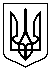 Комунальне некомерційне підприємство «Центр первинної медико-санітарної допомоги» Веснянської сільської ради Миколаївського району Миколаївської областіТЕНДЕРНА ДОКУМЕНТАЦІЯза процедурою ВІДКРИТІ ТОРГИ (з особливостями)на закупівлю за предметом: Аналізатор гематологічний (з набором реагентів та речовин) (ДК 021:2015, код 38430000-8 «Детектори та аналізатори»)Україна, селище Весняне, 2023 рікДодаток № 1 до тендерної документаціїКваліфікаційні критерії* У разі участі об’єднання учасників підтвердження відповідності кваліфікаційним критеріям здійснюється з урахуванням узагальнених об’єднаних показників кожного учасника такого об’єднання на підставі наданої об’єднанням інформації.Додаток № 2 до тендерної документаціїВимоги до учасників та переможців щодо підтвердження пункту 44 Особливостей (підстави для відмови в участі у відкритих торгах)У разі якщо під час розгляду тендерної пропозиції учасника замовником виявлено наявність підстав для відмови в участі у процедурі закупівлі, замовник відхиляє тендерну пропозицію учасника на підставі абзацу 2 підпункту 1 пункту 41 Особливостей, а саме: учасник процедури закупівлі зазначив у тендерній пропозиції недостовірну інформацію, що є суттєвою для визначення результатів відкритих торгів, яку замовником виявлено згідно з абзацом 2 пункту 39 цих особливостей.У разі якщо переможець процедури закупівлі не надав у спосіб, зазначений в тендерній документації, документи, що підтверджують відсутність підстав, встановлених пунктом 44 Особливостей або надав документи, які не відповідають вимогам визначним у тендерній документації або надав їх з порушенням строків визначених Особливостями або наявні підстави для відмови в участі у процедурі закупівлі визначені підпунктами 3, 5, 6 і 12 та абзацом чотирнадцятому пунктом 44 Особливостей замовник відхиляє його на підставі абзацу 3 підпункту 3 пункту 41 Особливостей, а саме: не надав у спосіб, зазначений в тендерній документації, документи, що підтверджують відсутність підстав, визначених пунктом 44 цих особливостей.У разі коли учасник процедури закупівлі має намір залучити інших суб’єктів господарювання як субпідрядників/співвиконавців в обсязі не менш як 20 відсотків вартості договору про закупівлю у разі закупівлі робіт або послуг для підтвердження його відповідності кваліфікаційним критеріям відповідно до частини третьої статті 16 Закону (у разі застосування таких критеріїв до учасника процедури закупівлі), учасник підтверджує відсутність підстав для відмови в участі у процедурі закупівлі субпідрядника(ів) / співвиконавця(ів), визначених пунктом 44 Особливостей, шляхом самостійного декларування відсутності таких підстави в електронній системі закупівель під час подання тендерної пропозиції*.* зазначається у разі закупівлі послуг або робітДодаток № 3 до тендерної документаціїІнформація про необхідні технічні, якісні та кількісні характеристики предмета закупівлі та технічна специфікація до предмета закупівлі Аналізатор гематологічний (з набором реагентів та речовин) (ДК 021:2015 38430000-8 «Детектори та аналізатори»)У разі, якщо нижче міститься посилання на конкретні торговельну марку чи фірму,  патент,  конструкцію або тип предметазакупівлі, джерело його походження або виробника - читати  "або еквівалент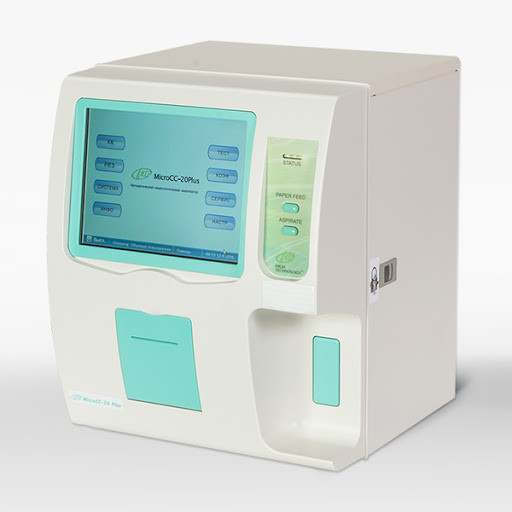 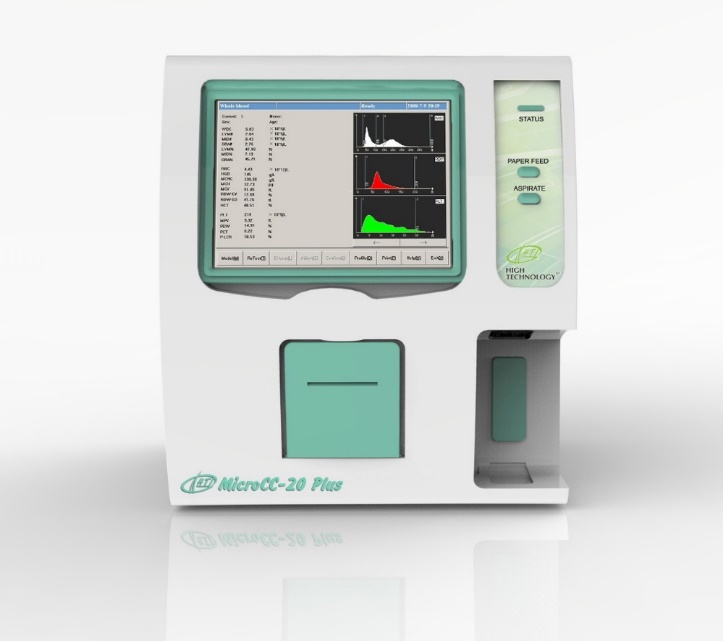 	 Гематологічний аналізатор HTI MicroCC-20Plus - автоматичний гематологічний аналізатор на 20 параметрів, з диференціюванням лейкоцитів по 3-м субпопуляцій і побудовою 3-х гістограм. Повністю україномовне меню з підказками для спрощеної роботи лаборанта.   •   Управління здійснюється з великого кольорового сенсорного дисплея. 
   •   Продуктивність: не менше 60 аналізів за годину.
   •   Об’єм зразка не більше 10,0 мкл. 
   •   Пам'ять не менше 50000 зразків.
   •   Вивід всіх результатів досліджень на вбудований термальний принтер.   •   Електроживлення: 220В, 50/60 Гц, 96 ВА. 
   
         Товар  повинен бути новим, що не був в експлуатації  та відповідати технічним вимогам, зазначеним у тендерній документації.          Учасник зобов’язаний надати довідку у довільній формі  про технічні характеристики Товару, який він пропонує.  У разі невідповідності якості Товару, Замовник залишає за собою право відмовитися від зазначеного Товару із повернення вартості такого Товару на його користь за ціною, що відповідає ціні продажу такого Товару, якщо даний Товар вже оплачений або вимагати його заміни на якісний.   Товар повинен поставлятися в непошкодженій упаковці та/або тарі, яка повинна забезпечити повне збереження Товару від всякого роду пошкоджень під час його транспортування з урахуванням перевантажень в дорозі та зберігання протягом терміну придатності Товару.   Гарантійний термін обслуговування Товару має складати не менше 1 календарного року.         Постачальник постачає товар  за власний рахунок.         Постачальник забезпечує виїзд інженера для монтажу та перевірки роботи апаратури, а також проведення первинного навчання персоналу Замовника.          Під час поставки Постачальник повинен дотримуватись чинного законодавства України, що передбачає застосування заходів із захисту довкілля.Додаток № 4 до тендерної документаціїДОГОВІРпро закупівлю  № ___________селище Весняне                                                                             «     » _______________2023 року     _______________________________, надалі - «Постачальник», в особі ______________________, що діє на підставі __________________________-, з однієї сторони та  Комунальне некомерційне підприємство «Центр первинної медико-санітарної допомоги» Веснянської сільської ради Миколаївського району Миколаївської області  надалі - «Замовник», в особі  т.в.о. директора Данільченко Людмили Геннадіївни,  що діє на підставі Статуту, з іншої сторони, надалі за текстом разом іменовані «Сторони», а кожна окремо – «Сторона», уклали цей договір про закупівлю (далі - «Договір») про наступне:ПРЕДМЕТ ДОГОВОРУПостачальник зобов’язується поставити Замовнику медичне обладнання: Аналізатор гематологічний __________________________ (з набором реагентів та речовин) (ДК 021:2015, код 38430000-8 «Детектори та аналізатори»), а Замовник – прийняти і оплатити такий товар (далі за текстом – Товар)Найменування, кількість та ціна за одиницю Товару, який Постачальник зобов’язується поставляти за цим Договором Замовнику, вказується в Специфікації (Додаток 1 до цього Договору) (надалі – Специфікація), яка є невід’ємною частиною цього Договору. 1.3. Постачальник гарантує, що Товар на момент поставки є власністю Постачальника, нікому іншому не відчужений, у спорі, під забороною, під арештом та у заставі, у тому числі податковій заставі, не знаходиться, правами третіх осіб як в Україні, так і за її межами не обтяжений.СУМА ДОГОВОРУ2.1. Загальна сума  цього  Договору з урахуванням всіх витрат, податків та зборів Постачальника становить: _________________ грн.  (_________________________________ __________________________________________), з/ без ПДВ.2.2. Згідно ст.23 Бюджетного кодексу України бюджетні зобов’язання та платежі з бюджету здійснюються лише за наявності відповідного бюджетного призначення.2.3. В ціну Договору включаються витрати на транспортування, розвантаження  Товару у місці, зазначеному Замовником, сплату податків і зборів (обов’язкових платежів), а також інші витрати пов’язані із поставкою Товару Замовнику, в тому числі виїзд інженера для монтажу та перевірки роботи апаратури, а також проведення первинного навчання персоналу Замовника. 2.4. Оплата Замовником за поставлений Товар здійснюється на підставі рахунку Постачальника  протягом 20 банківських днів з моменту поставки Товару та підписання Сторонами видаткової накладної. 2.5. Розрахунки за цим Договором здійснюються відповідно до підпункту 2 пункту 19 «Порядку виконання повноважень Державною казначейською службою в особливому режимі в умовах воєнного стану», затвердженого Постановою Кабінету Міністрів України від 09.06.2021 року № 590 (зі змінами та доповненнями) в національній валюті України гривні у безготівковій формі шляхом перерахування належних до сплати сум коштів на поточний рахунок Постачальника, що вказаний у цьому Договорі. Замовник здійснює оплату у межах отриманого бюджетного фінансування.3. ЯКІСТЬ ТОВАРУ ТА ГАРАНТІЙНІ ТЕРМІНИ3.1. Якість і комплектність Товару, що постачається, повинні відповідати вимогам, зазначеним у цьому Договорі, а також вимогам, які зазвичай пред’являються до якості цього виду товару, і підтверджуються відповідними документами (сертифікат відповідності або посвідчення про якість або технічний паспорт тощо). Якість Товару має відповідати інформації про такий Товар, зазначений в супровідних документах і на його упаковці та/або тарі. У разі невідповідності якості Товару, Замовник залишає за собою право відмовитися від зазначеного Товару із повернення вартості такого Товару на його користь за ціною, що відповідає ціні продажу такого Товару, якщо даний Товар вже оплачений або вимагати його заміни на якісний. 3.2. Товар повинен бути упакований відповідно до вимог Замовника, зазначених у цьому Договорі, а також вимог, які звичайно пред’являються до упаковки та/або тарі цього виду Товару. Товар повинен поставлятися в непошкодженій упаковці та/або тарі, яка повинна забезпечити повне збереження Товару від всякого роду пошкоджень під час його транспортування з урахуванням перевантажень в дорозі та зберігання протягом терміну придатності Товару.3.3. Приймання Товару за якістю проводиться відповідно до стандартів, технічних умов, інших обов’язкових для Сторін правил, а також за супровідними документами, що посвідчують якість Товару, що поставляється. У разі відсутності зазначених документів або деяких із них, Замовник має право прийняти поставлений Товар, у такому випадку складається акт про фактичну якість Товару і в акті зазначається які документи відсутні.        3.4. Відповідальність за псування Товару внаслідок прихованих дефектів  самого Товару, його тари та/або упаковки повністю покладається на Постачальника.       3.5. Гарантійний термін обслуговування Товару становить (гарантійний термін) календарних місяців, з моменту отримання його Замовником та підписання Сторонами видаткової накладної, за умови дотримання Замовником правил експлуатації та зберігання Товару, передбачених відповідною технічною документацією. Гарантійний строк повинен відповідати гарантійному строку, наданому виробником Товару, або бути не менщим за нього. Гарантійні умови на поставлений Товар зазначаються в гарантійному талоні.        3.6. У випадку, якщо Замовник має намір на отримання від Постачальника по технічній підтримці Товару після закінчення гарантійного періоду, Сторони підписують про це відповідну Додаткову угоду/Договір.4. ПРАВА ТА ОБОВ’ЯЗКИ СТОРІН4.1. Замовник зобов’язаний:4.1.1. Надати Постачальнику всю необхідну інформацію для постачання Товару.4.1.2. Оплатити Товар, у порядку, встановленому цим Договором.4.1.3. У строки, визначені цим Договором, підписати видаткову накладну або повернути її без підпису Постачальнику у разі неналежного оформлення документів щодо поставки Товару та з інших підстав, зазначених у цьому Договорі.4.2. Замовник має право:4.2.1. Достроково, в односторонньому порядку, розірвати цей Договір у разі невиконання та / або неналежного виконання зобов’язань Постачальником, шляхом направлення письмового повідомлення про це Постачальнику. 4.2.2. Контролювати поставку Товару у строки, встановлені цим Договором.4.3. Постачальник зобов’язаний:4.3.1. Постачальник бере на себе зобов’язання після підписання цього Договору передати у власність Замовнику Товар, зазначений в Специфікації.4.3.2. Забезпечити поставку Товару у терміни, встановлені цим Договором.4.3.3. Виконувати вимоги Договору щодо якості Товару, які передбачені розділом 3 цього Договору.4.3.4. Надати щодо Товару достовірну документацію, оформлену належним чином.4.4. Постачальник має право:4.4.1. Отримати оплату за Товар у порядку, встановленому цим Договором.5. УМОВИ ТА ПОРЯДОК ПОСТАВКИ5.1. Право власності на поставлену партію Товарів переходить від Постачальника до Замовника з моменту фактичної передачі Товару Замовнику за належним чином оформленими видатковими накладними.	5.2. Ризики випадкового знищення або випадкового пошкодження Товарів переходять до Замовника в момент фактичного отримання Товару Замовником від Постачальника за видатковою накладною.5.3. Місце поставки: Миколаївська область, Миколаївський район, селище Весняне, вул. Степова, буд. 36.	Строк поставки: з дати укладання даного Договору до 05.05.2023 року включно. Послуги з транспортування, розвантаження товару у місці, зазначеному Замовником, окремо не сплачуються і включаються до загальної вартості Товару.Передача Товару від Постачальника Замовнику здійснюється за видатковою накладною, в якій Сторони зазначають найменування Товару, що постачається, кількість в одиницях вимірювання,  ціну Товару та загальну вартість Товару, що постачається. Датою отримання Замовником Товару за відповідною видатковою накладною є дата, проставлена у такій видатковій накладній представником Замовника в день фактичного отримання Товару. 5.4. У момент поставки Товару Замовник здійснює перевірку відповідності кількості та якості (окрім прихованих дефектів), комплектності Товару за домовленістю Сторін або в порядку, що визначається діючим законодавством України.5.5. Якщо після завершення прийому Товару Замовником будуть виявлені приховані недоліки Товару (механічні пошкодження, некомплектність Товару тощо), Замовник повідомляє Постачальника про кількість та характер таких недоліків протягом десяти календарних днів з дня їх виявлення. Постачальник зобов’язаний на вибір Замовника протягом наступних п’яти календарних днів:здійснити заміну такого Товару на аналогічний;вивезти такий Товар із місця зберігання Замовника шляхом оформлення накладної на повернення Товару з перерахуванням платіжних зобов’язань Замовника або якщо Товар вже оплачений Замовником, з поверненням вартості такого Товару на користь Замовника за ціною, що відповідає ціні продажу такого Товару Замовнику на момент повернення Товару.5.6. Разом із Товаром Постачальник надає Замовнику усю необхідну супровідну документацію, визначену чинним законодавством України для такого Товару: технічну документацію та гарантійний талон.5.7. У випадку повного або часткового ненадання Постачальником Замовнику супровідної документації на Товар, а також у випадку, якщо ця документація не відповідає вимогам законодавства України або містить помилки, Замовник має право затримати оплату Товару (без нарахування та сплати будь – яких штрафних санкцій і пені та без відшкодування збитків) до моменту передання Замовнику, відповідно, документації, якої не вистачає, документації, приведеної у відповідність до законодавства України, документації, яка не містить помилок.6. ВИРІШЕННЯ СПОРІВ6.1. У випадках, не передбачених даним Договором, Сторони керуються нормами Цивільного кодексу України та Господарського кодексу України.6.2. Всі спори з приводу даного Договору Сторони зобов’язуються  вирішувати шляхом переговорів. Якщо Сторонам не вдалося досягти згоди, то всі спірні питання розв’язуються Сторонами шляхом передачі матеріалів на розгляд Господарського суду за місцем знаходження відповідача. 7. ОБСТАВИНИ НЕПЕРЕБОРНОЇ СИЛИ7.1. Сторони звільняються від відповідальності за невиконання або неналежне виконання зобов’язань за цим Договором у разі виникнення обставин непереборної сили, які не існували під час укладання Договору та виникли поза волею Сторін. Під непереборною силою в цьому Договорі розуміються будь-які надзвичайні або невідворотні події зовнішнього щодо Сторін характеру або їх наслідки, які виникають без вини Сторін, поза їх волею або всупереч волі й бажанню Сторін, і які не можна, за умови застосування звичайних для цього заходів, передбачити й не можна при всій обережності й передбачливості запобігти (уникнути).7.2. Сторона не звільняється від відповідальності за несвоєчасне виконання зобов’язань, якщо обставини, визначені п. 7.1 цього Договору, настали у період прострочення виконання зобов’язання.7.3. Сторона зобов’язана повідомити іншу Сторону на поштову адресу або електронну адресу, зазначену в розділі Реквізити сторін про настання та припинення дії обставин непереборної сили, з надання з надання документа, виданого Торгово-Промисловою Палатою України чи іншим компетентним органом, протягом 5 (п’яти) робочих днів від дати настання або припинення. Недотримання строків повідомлення про настання обставин непереборної сили позбавляє Сторону посилатися на такі обставини як підставу звільнення від відповідальності.7.4. У випадку настання обставин, визначених п. 7.1 цього Договору, час виконання зобов’язань продовжується на час дії таких обставин або усунення їх наслідків, але не більше як на 1 (один) місяць.7.5. Якщо обставини, визначені п. 7.1 цього Договору, тривають більше 1 (одного) місяця, кожна із Сторін має право розірвати дію цього Договору шляхом письмового повідомлення іншої Сторони на її електронну адресу, зазначену в розділі Реквізити сторін, при цьому Сторони мають провести остаточні взаєморозрахунки на дату припинення цього Договору.8. ІНШІ УМОВИ8.1.  Зміна істотних умов Договору допускається виключно у наступних випадках:1) зменшення обсягів закупівлі, зокрема з урахуванням фактичного обсягу видатків Замовника;2) погодження зміни ціни за одиницю товару в Договорі про закупівлю у разі коливання ціни такого товару на ринку, що відбулося з моменту укладення Договору про закупівлю або останнього внесення змін до Договору про закупівлю в частині зміни ціни за одиницю Товару. Зміна ціни за одиницю Товару здійснюється пропорційно коливанню ціни такого товару на ринку (відсоток збільшення ціни за одиницю Товару не може перевищувати відсоток коливання (збільшення) ціни такого товару на ринку) за умови документального підтвердження такого коливання та не повинна призвести до збільшення суми, визначеної в Договорі про закупівлю на момент його укладення. У цьому випадку Сторони погоджуються, що зміна ціни здійснюють у такому порядку:підставою для зміни ціни є письмове звернення Сторони Договору та коливання ціни на ринку;Сторони погоджуються, що збільшення ціни за одиницю Товару відбувається пропорційно коливанню цін на ринку, але не може перевищувати відсоток коливання (збільшення) ціни такого товару на ринку;Сторони погоджуються, що документальне підтвердження ціни на ринку має містити інформацію про період порівняння ціни, а саме: з моменту укладення Договору про закупівлю або останнього внесення змін до Договору про закупівлю в частині зміни ціни за одиницю Товару та до моменту виникнення необхідності у внесенні відповідних змін;Сторони погоджуються, що жоден документ, який підтверджує коливання ціни на ринку не може містити один і той самий період;Сторони погоджуються та допускають, що документальним підтвердженням коливання ціни на рику можуть бути надані документи, які видані уповноваженими на це органами (ДП «Зовнішінформ», Торгово-промисловою палатою тощо) та які підтверджують коливання ціни на ринку такого Товару, або інші факти, на які посилається Сторона або інші документи органу, установи чи організації, які мають повноваження здійснювати моніторинг цін на товари, визначати зміни ціни такого товару на ринку. Документальне підтвердження коливання ціни на ринку має містить:інформацію про стан цін щонайменше на дві дати, що визначають початок (дату укладення Договору про закупівлю або останнього внесення змін до Договору про закупівлю в частині зміни ціни за одиницю Товару) та кінець часового інтервалу, у якому здійснювалося дослідження цін;результат порівняння цін у відсотковому вираженні.3) покращення якості предмета закупівлі за умови, що таке покращення не призведе до збільшення суми, визначеної в Договорі про закупівлю. У цьому випадку Сторони погоджуються, що зміна умов Договору в частині покращення якості предмету закупівлі відбувається на підставі письмового звернення Сторони Договору із зазначенням підстав та обґрунтування, що зумовили покращення якості предмету закупівлі визначених даним Договором та наданням відповідного документального підтвердження. Під покращенням якості предмету закупівлі Сторони розуміють покращення технічних характеристик Товару тощо.4) продовження строку дії Договору про закупівлю та строку виконання зобов’язань щодо передачі Товару, виконання робіт, надання послуг у разі виникнення документально підтверджених об’єктивних обставин, що спричинили таке продовження, у тому числі обставин непереборної сили, затримки фінансування витрат замовника, за умови, що такі зміни не призведуть до збільшення суми, визначеної в Договорі про закупівлю. У цьому випадку Сторони погоджуються, що продовження стоку дії Договору та строку виконання зобов’язань відбувається на підставі письмового звернення Сторони Договору із зазначенням підстав, обґрунтування продовження строку дії даного Договору та строку виконання зобов’язана щодо передачі Товару, у тому числі обставин непереборної сили, затримки фінансування витрат Споживача. До письмового звернення Сторона, що звертається додає документ (документи), що документально підтверджують об’єктивні обставини, що спричинили таке продовження;5) погодження зміни ціни в Договорі про закупівлю в бік зменшення (без зміни кількості (обсягу) та якості товарів, робіт і послуг). У цьому випадку Сторони погоджуються, що зміна ціни відбувається на підставі письмового звернення Сторони Договору із зазначенням підстав та обґрунтування щодо зміни ціни в бік зменшення;6) зміни ціни в Договорі про закупівлю у зв’язку з зміною ставок податків і зборів та/або зміною умов щодо надання пільг з оподаткування – пропорційно до зміни таких ставок та/або пільг з оподаткування, а також у зв’язку з зміною системи оподаткування пропорційно до зміни податкового навантаження внаслідок зміни системи оподаткування;У цьому випадку Сторони погоджуються, що зміну ціни здійснюють у такому порядку:•	підставою для зміни ціни є письмове звернення Сторони Договору та набрання чинності документу, яким затверджені чи встановлені такі ставки податків і збори та/або зміни умов щодо надання пільг з оподаткування;•	сторони погоджуються, що Сторона, яка звертається з пропозицією про внесення змін з підстав визначених даним пунктом обов’язково до письмового звернення надає документ, який встановлює/змінює такі ставки податків і збори та/або змінює умови щодо надання пільг з оподаткування;•	нову (змінену) ціну Сторони застосовують з дня введення в дію відповідного документу, яким затверджені чи встановлені такі ставки податків і зборів та/або зміни щодо надання умов пільг з оподаткування;•	зміна ціни відбувається пропорційно зміненій (зміненим) частині (частинам) складової такої ціни, в тому числі і загальна вартість Договору;7) зміни встановленого згідно із законодавством органами державної статистики індексу споживчих цін, зміни курсу іноземної валюти, зміни біржових котирувань або показників Platts, ARGUS, регульованих цін (тарифів), нормативів.У цьому випадку Сторони погоджуються, що зміну ціни здійснюють у такому порядку:•	підставою для зміни ціни є письмове звернення Сторони Договору, у разі настання однієї або декілька підстав визначених даним пунктом;•	сторони погоджуються, що Сторона, яка звертається з пропозицією про внесення змін з підстав визначених даним пунктом обов’язково до письмового звернення надає документ, який підтверджує зміни встановленого згідно із законодавством органами державної статистики індексу споживчих цін, зміни курсу іноземної валюти, зміни біржових котирувань або показників Platts, ARGUS, регульованих цін (тарифів), нормативів.•	нову (змінену) ціну у разі зміни встановленого згідно із законодавством органами державної статистики індексу споживчих цін, зміни курсу іноземної валюти, зміни біржових котирувань або показників Platts, ARGUS, регульованих цін (тарифів), нормативів Сторони застосовують з дня введення в дію відповідного документу, яким затверджені чи встановленні регульовані ціни (тарифи) і нормативи, що застосовуються у даному Договорі, якщо інше не встановлено чинним законодавством України (у тому числі відповідними документом).8.2. Істотними умовами цього Договору є предмет договору (номенклатура, асортимент), ціна та строк дії договору, а також умови, визнані такими за законом. Інші умови Договору про закупівлю істотними не є та можуть змінюватися відповідно до норм Господарського та Цивільного кодексів.8.3. Внесення змін або дострокове розірвання Договору може мати місце лише за взаємною згодою Сторін. Всі розбіжності щодо укладення, виконання, розірвання, зміни, визнання недійсним повністю або частково, а також з будь-яких інших питань, що стосуються даного Договору, Сторони врегульовують шляхом переговорів. У випадку не досягнення Сторонами домовленості, спори розв’язуються у відповідності до законодавства України в Господарському суді.8.4. Сторона Договору, яка вважає за необхідне внести зміни або розірвати Договір, повинна надіслати в письмовій формі на електронну або поштову адресу пропозиції про це другій Стороні за Договором не пізніше ніж за 15 (п’ятнадцять) календарних днів до запланованого внесення таких змін до Договору чи дати його розірвання.8.5. Сторони домовились, що усі повідомлення, що вважаються зробленими належним чином у разі, якщо повідомлення здійснені в письмовій форм та надіслані рекомендованим листом, вручені кур’єром або особисто під підпис за зазначеними в цьому Договорі адресами Сторін. Датою отримання таких повідомлень буде вважатися дата їх особистого вручення або дата поштового штемпеля відділу зв’язку, у якому обслуговується одержувач. 8.6. Додатки, доповнення та зміни до даного Договору здійснюються шляхом укладення Додаткових угод, які мають бути підписані обома Сторонами та є невід’ємними частинами цього Договору. Жодна із Сторін не має права передавати права та зобов’язання по даному Договору третій Стороні без письмового погодження цього з другою Стороною.8.7. Цей Договір укладено українською мовою в двох оригінальних примірниках, які мають рівну юридичну силу, по одному примірнику для кожної із Сторін.9. СТРОК ДІЇ ДОГОВОРУ9.1. Договір набирає чинності з дати його підписання Сторонами та діє до 31.12.2023 року, а в частині розрахунків - до повного виконання Сторонами зобов’язань.9.2. У разі дострокового виконання Сторонами своїх зобов’язань за цим Договором, зобов'язання припиняється виконанням, проведеним належним чином, що підтверджується видатковою накладною, оформленою належним чином та документом, який підтверджує повний розрахунок за цим Договором.9.3. Закінчення строку дії цього Договору не звільняє Сторони від відповідальності за його порушення, що мало місце під час його дії. 10. РЕКВІЗИТИ СТОРІН Додаток № 1до Договору про закупівлю № ___________ від __________ 2023 р.СПЕЦИФІКАЦІЯна закупівлю товаруАналізатор гематологічний (з набором реагентів та речовин) (ДК 021:2015 38430000-8 «Детектори та аналізатори»)Всього найменувань 1, на суму _____________ грн.(Сума прописом)      В т.ч. ПДВ  -  грн. / без ПДВ                       «ЗАТВЕРДЖЕНО»                        Протокол Уповноваженої особи Комунального некомерційного підприємства «Центр первинної медико-санітарної допомоги Веснянської сільської ради Миколаївського району Миколаївської областівід 17.03.2023 р. №1  №Загальні положенняЗагальні положення1231Терміни, які вживаються в тендерній документаціїТендерну документацію розроблено відповідно до вимог Закону України «Про публічні закупівлі» (зі змінами) (далі – Закон) та постанови Кабінету Міністрів України «Про затвердження особливостей здійснення публічних закупівель товарів, робіт і послуг для замовників, передбачених Законом України “Про публічні закупівлі”, на період дії правового режиму воєнного стану в Україні та протягом 90 днів з дня його припинення або скасування» від 12.10.2022 № 1178 (зі змінами) (далі – Особливості). Терміни вживаються у значенні, наведеному в Законі з урахуванням Особливостей.2Інформація про замовника торгів2.1повне найменуванняКомунальне некомерційне підприємство «Центр первинної медико-санітарної допомоги» Веснянської сільської ради Миколаївського району Миколаївської області2.2місцезнаходженняЮридична адреса: 57134, Миколаївська область, Миколаївський район, селище Весняне, вул. Степова, буд. 36Фактична адреса: 57134, Миколаївська область, Миколаївський район, селище Весняне, вул. Степова, буд. 362.3Посадова(і) особа(и) замовника, уповноважена(і) здійснювати зв'язок з учасникамипрізвище, ім'я, по батькові: Деркач Тетяна Станіславівнапосада: головний бухгалтерелектронна адреса: knpcpmsd_vesnjane_buhg@ukr.netтелефон: +3809931169033Процедура закупівлівідкриті торги4Інформація про предмет закупівлі4.1назва предмета закупівліАналізатор гематологічний (з набором реагентів та речовин) (ДК 021:2015 38430000-8 «Детектори та аналізатори»)4.2опис окремої частини (частин) предмета закупівлі (лота), щодо якої можуть бути подані тендерні пропозиціїзакупівля здійснюється без поділу на лоти або зазначити інформацію по кожному лоту4.3кількість товару та місце його поставкиМісце поставки: 57134, Миколаївська область, Миколаївський район, селище Весняне, вул. Степова, буд. 36Кількість товару:   1 (Одна) шт.4.4строк поставки товарів до 05.05.2023 р.5Недискримінація учасниківУчасники (резиденти та нерезиденти) всіх форм власності та організаційно-правових форм беруть участь у процедурах закупівель на рівних умовах6Інформація про валюту, у якій повинна бути зазначена ціна тендерної пропозиціївалютою тендерної пропозиції є гривня7Інформація про мову (мови), якою (якими) повинні бути складені тендерні пропозиціїУсі документи тендерної пропозиції, які готуються безпосередньо учасником повинні бути складені українською мовою. У разі, якщо документ або інформація, надання яких передбачено цією тендерною документацією, складені іншою мовою, ніж передбачено умовами цієї тендерної документації, у складі тендерної пропозиції надається документ мовою оригіналу з обов’язковим перекладом українською мовою. Якщо учасник торгів є нерезидентом України, він може подавати свою тендерну пропозицію іншою мовою з обов’язковим перекладом українською мовою8Інформація про прийняття чи неприйняття до розгляду тендерної пропозиції, ціна якої є вищою, ніж очікувана вартість предмета закупівлі, визначена замовником в оголошенні про проведення відкритих торгівЗамовник не приймає до розгляду тендерні пропозиції, ціни яких є вищими ніж очікувана вартість предмета, визначена замовником в оголошенні про проведення відкритих торгів.Порядок унесення змін та надання роз'яснень до тендерної документаціїПорядок унесення змін та надання роз'яснень до тендерної документаціїПорядок унесення змін та надання роз'яснень до тендерної документації1Процедура надання роз'яснень щодо тендерної документаціїФізична/юридична особа має право не пізніше ніж за три дні до закінчення строку подання тендерної пропозиції звернутися через електронну систему закупівель до замовника за роз’ясненнями щодо тендерної документації та/або звернутися до замовника з вимогою щодо усунення порушення під час проведення тендеру. Усі звернення за роз’ясненнями та звернення щодо усунення порушення автоматично оприлюднюються в електронній системі закупівель без ідентифікації особи, яка звернулася до замовника. Замовник повинен протягом трьох днів з дати їх оприлюднення надати роз’яснення на звернення шляхом оприлюднення його в електронній системі закупівель.У разі несвоєчасного надання замовником роз’яснень щодо змісту тендерної документації електронна система закупівель автоматично зупиняє перебіг відкритих торгів.Для поновлення перебігу відкритих торгів замовник повинен розмістити роз’яснення щодо змісту тендерної документації в електронній системі закупівель з одночасним продовженням строку подання тендерних пропозицій не менш як на чотири дні.2Внесення змін до тендерної документаціїЗамовник має право з власної ініціативи або у разі усунення порушень вимог законодавства у сфері публічних закупівель, викладених у висновку органу державного фінансового контролю відповідно до статті 8 Закону, або за результатами звернень, або на підставі рішення органу оскарження внести зміни до тендерної документації. У разі внесення змін до тендерної документації строк для подання тендерних пропозицій продовжується замовником в електронній системі закупівель таким чином, щоб з моменту внесення змін до тендерної документації до закінчення кінцевого строку подання тендерних пропозицій залишалося не менше чотирьох днів.Зміни, що вносяться замовником до тендерної документації, розміщуються та відображаються в електронній системі закупівель у вигляді нової редакції тендерної документації додатково до початкової редакції тендерної документації. Замовник разом із змінами до тендерної документації в окремому документі оприлюднює перелік змін, що вносяться. Зміни до тендерної документації у машинозчитувальному форматі розміщуються в електронній системі закупівель протягом одного дня з дати прийняття рішення про їх внесення.Інструкція з підготовки тендерної пропозиціїІнструкція з підготовки тендерної пропозиціїІнструкція з підготовки тендерної пропозиції1Зміст і спосіб подання тендерної пропозиціїТендерна пропозиція подається в електронному вигляді через електронну систему закупівель шляхом заповнення електронних форм з окремими полями, де зазначається інформація про ціну, інші критерії оцінки (у разі їх встановлення замовником), інформація від учасника процедури закупівлі про його відповідність кваліфікаційним (кваліфікаційному) критеріям (у разі встановлення їх замовником), наявність / відсутність підстав, установлених пунктом 44 Особливостей і в тендерній документації, та шляхом завантаження:інформації та документи, які підтверджують відповідність учасника кваліфікаційним вимогам встановленим у Додатку № 1 до тендерної документації; інформації про підтвердження відсутності підстав для відмови в участі у відкритих торгах, встановлені пунктом 44 Особливостей у відповідності до вимог визначених у Додатку № 2 до тендерної документації;інформації та документів, які підтверджують відповідність технічним, якісним та кількісним характеристики предмета закупівлі відповідно до вимог встановлених у Додатку № 3 до тендерної документації;документ про створення такого об’єднання (у разі якщо тендерна пропозиція подається об’єднанням учасників);документи, які підтверджують повноваження особи на підписання тендерної пропозиції, якщо підписантом тендерної пропозиціє є не керівник учасника;інших документів та / або інформації визначені тендерною документацією та додатками.Кожен учасник має право подати тільки одну тендерну пропозицію (у тому числі до визначеної в тендерній документації частини предмета закупівлі (лота). Документи, що не передбачені законодавством для учасників - юридичних, фізичних осіб, у тому числі фізичних осіб - підприємців, можуть не подаватись у складі тендерної пропозиції, про що учасник повинен зазначити у довідці, з посиланням на норми відповідних нормативно-правових актів (за наявності), в складі своєї тендерної пропозиції.Відсутність документів, що не передбачені законодавством для учасників - юридичних, фізичних осіб, у тому числі фізичних осіб - підприємців, у складі тендерної пропозиції, не може бути підставою для її відхилення.Під час подання тендерної пропозиції учасник не може визначити конфіденційною інформацію Конфіденційною не може бути визначена інформація про запропоновану ціну, інші критерії оцінки, технічні умови, технічні специфікації та документи, що підтверджують відповідність кваліфікаційним критеріям відповідно до статті 16 Закону, і документи, що підтверджують відсутність підстав, визначених пунктом 44 цих особливостей. Для забезпечення виконання цих вимог, учасники, при поданні інформації та документів тендерної пропозиції, не визначають їх як конфіденційні.Під час використання електронної системи закупівель з метою подання пропозицій та їх оцінки документи та дані створюються та подаються з урахуванням вимог законів України «Про електронні документи та електронний документообіг» та «Про електронні довірчі послуги». Замовник не вимагає від учасників засвідчувати документи (матеріали та інформацію), що подаються у складі тендерної пропозиції, печаткою та підписом уповноваженої особи, якщо такі документи (матеріали та інформація) надані у формі електронного документа через електронну систему закупівель із накладанням удосконаленого електронного підпису або кваліфікованого електронного підпису. Учасник під час подання тендерної пропозиції має накласти удосконалений електронний підпис або кваліфікований електронний підпис особи уповноваженої на підписання тендерної пропозиції учасника. У разі подання у складі тендерної пропозиції електронного(их) документа(ів) учасник має накласти удосконалений електронний підпис або кваліфікований електронний підпис особи уповноваженої на підписання тендерної пропозиції учасника на кожен електронний документ.Опис формальних помилок: формальними (несуттєвими) вважаються помилки, що пов’язані з оформленням тендерної пропозиції та не впливають на зміст тендерної пропозиції, а саме - технічні помилки та описки. Перелік формальних помилок, затверджений наказом Мінекономіки від 15.04.2020 № 710:1. інформація/документ, подана учасником процедури закупівлі у складі тендерної пропозиції, містить помилку (помилки) у частині: уживання великої літери; уживання розділових знаків та відмінювання слів у реченні; використання слова або мовного звороту, запозичених з іншої мови; зазначення унікального номера оголошення про проведення конкурентної процедури закупівлі, присвоєного електронною системою закупівель та/або унікального номера повідомлення про намір укласти договір про закупівлю - помилка в цифрах; застосування правил переносу частини слова з рядка в рядок; написання слів разом та/або окремо, та/або через дефіс; нумерації сторінок/аркушів (у тому числі кілька сторінок/аркушів мають однаковий номер, пропущені номери окремих сторінок/аркушів, немає нумерації сторінок/аркушів, нумерація сторінок/аркушів не відповідає переліку, зазначеному в документі). 2. Помилка, зроблена учасником процедури закупівлі під час оформлення тексту документа/унесення інформації в окремі поля електронної форми тендерної пропозиції (у тому числі комп'ютерна коректура, заміна літери (літер) та/або цифри (цифр), переставлення літер (цифр) місцями, пропуск літер (цифр), повторення слів, немає пропуску між словами, заокруглення числа), що не впливає на ціну тендерної пропозиції учасника процедури закупівлі та не призводить до її спотворення та/або не стосується характеристики предмета закупівлі, кваліфікаційних критеріїв до учасника процедури закупівлі. 3. Невірна назва документа (документів), що подається учасником процедури закупівлі у складі тендерної пропозиції, зміст якого відповідає вимогам, визначеним замовником у тендерній документації. 4. Окрема сторінка (сторінки) копії документа (документів) не завірена підписом та/або печаткою учасника процедури закупівлі (у разі її використання). 5. У складі тендерної пропозиції немає документа (документів), на який посилається учасник процедури закупівлі у своїй тендерній пропозиції, при цьому замовником не вимагається подання такого документа в тендерній документації. 6. Подання документа (документів) учасником процедури закупівлі у складі тендерної пропозиції, що не містить власноручного підпису уповноваженої особи учасника процедури закупівлі, якщо на цей документ (документи) накладено її кваліфікований електронний підпис. 7. Подання документа (документів) учасником процедури закупівлі у складі тендерної пропозиції, що складений у довільній формі та не містить вихідного номера. 8. Подання документа учасником процедури закупівлі у складі тендерної пропозиції, що є сканованою копією оригіналу документа/електронного документа. 9. Подання документа учасником процедури закупівлі у складі тендерної пропозиції, який засвідчений підписом уповноваженої особи учасника процедури закупівлі та додатково містить підпис (візу) особи, повноваження якої учасником процедури закупівлі не підтверджені (наприклад, переклад документа завізований перекладачем тощо). 10. Подання документа (документів) учасником процедури закупівлі у складі тендерної пропозиції, що містить (містять) застарілу інформацію про назву вулиці, міста, найменування юридичної особи тощо, у зв'язку з тим, що такі назва, найменування були змінені відповідно до законодавства після того, як відповідний документ (документи) був (були) поданий (подані). 11. Подання документа (документів) учасником процедури закупівлі у складі тендерної пропозиції, в якому позиція цифри (цифр) у сумі є некоректною, при цьому сума, що зазначена прописом, є правильною. 12. Подання документа (документів) учасником процедури закупівлі у складі тендерної пропозиції в форматі, що відрізняється від формату, який вимагається замовником у тендерній документації, при цьому такий формат документа забезпечує можливість його перегляду.Приклади формальних помилок:«вінницька область» замість «Вінницька область» або «місто львів» замість «місто Львів»; «у складі тендерна пропозиція» замість «у складі тендерної пропозиції»;«наявність в учасника процедури закупівлі обладнання матеріально-технічної бази та технологій» замість «наявність в учасника процедури закупівлі обладнання, матеріально-технічної бази та технологій»;«тендернапропозиція» замість «тендерна пропозиція»;«срток поставки» замість «строк поставки»;«Довідка» замість «Лист», «Гарантійний лист» замість «Довідка», «Лист» замість «Гарантійний лист» тощо;подання документа у форматі  «PDF» замість «JPEG», «JPEG» замість «PDF», «RAR» замість «PDF», «7z» замість «PDF» тощо.2Забезпечення тендерної пропозиціїНе вимагається 3Умови повернення чи неповернення забезпечення тендерної пропозиціїНе вимагається4Строк, протягом якого тендерні пропозиції є дійснимиТендерні пропозиції вважаються дійсними протягом 90 днів із дати кінцевого строку подання тендерних пропозицій. Тендерні пропозиції залишаються дійсними протягом зазначеного в тендерній документації строку, який у разі необхідності може бути продовжений.До закінчення зазначеного строку замовник має право вимагати від учасників процедури закупівлі продовження строку дії тендерних пропозицій. Учасник процедури закупівлі має право:відхилити таку вимогу, не втрачаючи при цьому наданого ним забезпечення тендерної пропозиції;погодитися з вимогою та продовжити строк дії поданої ним тендерної пропозиції і наданого забезпечення тендерної пропозиції.У разі необхідності учасник процедури закупівлі має право з власної ініціативи продовжити строк дії своєї тендерної пропозиції, повідомивши про це замовникові через електронну систему закупівель.5Кваліфікаційні критерії до учасників та вимоги, встановлені пунктом 44 ОсобливостейКваліфікаційні критерії та інформація про спосіб їх підтвердження викладені у Додатку № 1 до тендерної документації.Під час здійснення закупівлі товарів замовник може не застосовувати до учасників процедури закупівлі кваліфікаційні критерії, визначені статтею 16 Закону відповідно до пункту 45 Особливостей.У разі проведення відкритих торгів згідно з цими особливостями для закупівлі твердого палива, бензину, дизельного пального, природного газу, газу скрапленого для автомобільного транспорту, газу скрапленого для комунально-побутового споживання та промислових цілей, електричної енергії положення пунктів 1 і 2 частини другої статті 16 Закону замовником не застосовуються згідно з пунктом 29 Особливостей.Підстави для відмови в участі у процедурі закупівлі встановлені пунктом 44 Особливостей та спосіб підтвердження спосіб підтвердження відповідності учасників викладений у Додатку № 2.6Інформація про технічні, якісні та кількісні характеристики предмета закупівліІнформація про необхідні технічні, якісні та кількісні характеристики предмета закупівлі та технічна специфікація до предмета закупівлі викладена у Додатку № 3.7Інформація про субпідрядника / співвиконавцяЗакуповується товар, тому вимоги щодо надання інформації про субпідрядника / співвиконавця не встановлюються.8Внесення змін або відкликання тендерної пропозиції учасникомУчасник процедури закупівлі має право внести зміни до своєї тендерної пропозиції або відкликати її до закінчення кінцевого строку її подання без втрати свого забезпечення тендерної пропозиції. Такі зміни або заява про відкликання тендерної пропозиції враховуються, якщо вони отримані електронною системою закупівель до закінчення кінцевого строку подання тендерних пропозицій.9Ступінь локалізації виробництваНе застосовуєтьсяПодання та розкриття тендерної пропозиціїПодання та розкриття тендерної пропозиціїПодання та розкриття тендерної пропозиції1Кінцевий строк подання тендерної пропозиціїКінцевий строк подання тендерних пропозицій: до 27.03.2023 року 00:00 годин.Тендерні пропозиції після закінчення кінцевого строку їх подання не приймаються електронною системою закупівель.2Дата та час розкриття тендерної пропозиціїВідкриті торги проводяться без застосування електронного аукціону. Електронною системою закупівель після закінчення строку для подання тендерних пропозицій, визначеного замовником в оголошенні про проведення відкритих торгів, розкривається вся інформація, зазначена в тендерній пропозиції (тендерних пропозиціях), у тому числі інформація про ціну / приведену ціну тендерної пропозиції (тендерних пропозицій).Не підлягає розкриттю інформація, що обґрунтовано визначена учасником як конфіденційна, у тому числі інформація, що містить персональні дані. Конфіденційною не може бути визначена інформація про запропоновану ціну, інші критерії оцінки, технічні умови, технічні специфікації та документи, що підтверджують відповідність кваліфікаційним критеріям відповідно до статті 16 Закону, і документи, що підтверджують відсутність підстав, визначених пунктом 44 цих особливостей. Замовник, орган оскарження та Держаудитслужба мають доступ в електронній системі закупівель до інформації, яка визначена учасником процедури закупівлі конфіденційною.Оцінка тендерної пропозиції проводиться електронною системою закупівель автоматично на основі критеріїв і методики оцінки, визначених замовником у тендерній документації, шляхом визначення тендерної пропозиції найбільш економічно вигідною. Найбільш економічно вигідною тендерною пропозицією електронна система закупівель визначає тендерну пропозицію, ціна/приведена ціна якої є найнижчою.Оцінка тендерної пропозиціїОцінка тендерної пропозиціїОцінка тендерної пропозиції1Перелік критеріїв оцінки та методика оцінки тендерних пропозицій із зазначенням питомої ваги кожного критеріюЄдиний критерій оцінки – Ціна – 100%.Ціна тендерної пропозиції повинна враховувати податки і збори, у тому числі, що сплачуються або мають бути сплачені відповідно до положень Податкового кодексу України. У разі, якщо учасник не є платником ПДВ, ціна тендерної пропозиції зазначається без ПДВ.2Інша інформаціяЗамовник самостійно перевіряє інформацію про те, що учасник процедури закупівлі не є громадянином Російської Федерації / Республіки Білорусь (крім тих, що проживають на території України на законних підставах); юридичною особою створеною та зареєстрованою відповідно до законодавства Російської Федерації / Республіки Білорусь; юридичною особою, створеною та зареєстрованою відповідно до законодавства України, кінцевим бенефіціарним власником, членом або учасником (акціонером), що має частку в статутному капіталі 10 і більше відсотків, якої є Російська Федерація / Республіка Білорусь, громадянин Російської Федерації / Республіки Білорусь (крім тих, що проживають на території України на законних підставах), або юридичною особою, створеною та зареєстрованою відповідно до законодавства Російської Федерації / Республіки Білорусь.У разі якщо учасник або його кінцевий бенефіціарний власник, член або учасник (акціонер), що має частку в статутному капіталі 10 і більше відсотків є громадянином Російської Федерації / Республіки Білорусь та проживає на території України на законних підставах, то учасник у складі тендерної пропозиції має надати:у паспорті громадянина колишнього СРСР зразка 1974 року відмітку про постійну чи тимчасову прописку на території України або зареєстрували на території України свій національний паспортабо посвідку на постійне чи тимчасове проживання на території Україниабо військовий квиток, виданий іноземцю чи особі без громадянства, які в установленому порядку уклали контракт про проходження військової служби у Збройних Силах України, Державній спеціальній службі транспорту або Національній гвардії Україниабо посвідчення біженця чи документ, що підтверджує надання притулку в Україні.У разі якщо учасник або його кінцевий бенефіціарний власник, член або учасник (акціонер), що має частку в статутному капіталі 10 і більше відсотків є громадянином Російської Федерації / Республіки Білорусь проживає на території України на законних підставах, але у складі тендерної пропозиції не надав відповідні документи, що визначені тендерною документацією або замовником виявлено інформацію у Єдиному державному реєстрі юридичних осіб, фізичних осіб - підприємців та громадських формувань про те, що учасник процедури закупівлі є громадянином Російської Федерації / Республіки Білорусь (крім тих, що проживають на території України на законних підставах); юридичною особою створеною та зареєстрованою відповідно до законодавства Російської Федерації / Республіки Білорусь; юридичною особою, створеною та зареєстрованою відповідно до законодавства України, кінцевим бенефіціарним власником, членом або учасником (акціонером), що має частку в статутному капіталі 10 і більше відсотків, якої є Російська Федерація / Республіка Білорусь, громадянин Російської Федерації / Республіки Білорусь (крім тих, що проживають на території України на законних підставах), або юридичною особою, створеною та зареєстрованою відповідно до законодавства Російської Федерації / Республіки Білорусь, замовник відхиляє такого учасника на підставі абзацу 7 підпункту 1 пункту 41 Особливостей, а саме: учасник процедури закупівлі є громадянином Російської Федерації / Республіки Білорусь (крім того, що проживає на території України на законних підставах); юридичною особою, створеною та зареєстрованою відповідно до законодавства Російської Федерації / Республіки Білорусь; юридичною особою, створеною та зареєстрованою відповідно до законодавства України, кінцевим бенефіціарним власником, членом або учасником (акціонером), що має частку в статутному капіталі 10 і більше відсотків, якої є Російська Федерація / Республіка Білорусь, громадянин Російської Федерації / Республіки Білорусь (крім того, що проживає на території України на законних підставах), або юридичною особою, створеною та зареєстрованою відповідно до законодавства Російської Федерації / Республіки Білорусь; або пропонує в тендерній пропозиції товари походженням з Російської Федерації / Республіки Білорусь (за винятком товарів, необхідних для ремонту та обслуговування товарів, придбаних до набрання чинності постановою Кабінету Міністрів України від 12 жовтня 2022 р. № 1178 “Про затвердження особливостей здійснення публічних закупівель товарів, робіт і послуг для замовників, передбачених Законом України “Про публічні закупівлі”, на період дії правового режиму воєнного стану в Україні та протягом 90 днів з дня його припинення або скасування” (Офіційний вісник України, 2022 р., № 84, ст. 5176).Учасник у складі тендерної пропозиції має надати документ, який підтверджує, що запропонований товар не є товаром, що походить з Російської Федерації / Республіки Білорусь. Замовник самостійно перевіряє інформацію про те, що учасник  не здійснює господарську діяльність або його місцезнаходження (місце проживання – для фізичних осіб-підприємців) не знаходиться на тимчасово окупованій території у Переліку територій, на яких ведуться (велися) бойові дії або тимчасово окупованих Російською Федерацією, затвердженого наказом Міністерства з питань реінтеграції тимчасово окупованих територій України від 22.12.2022 № 309 (зі змінами). У разі, якщо місцезнаходження учасника зареєстроване на тимчасово окупованій території, учасник у складі тендерної пропозиції має надати підтвердження зміни податкової адреси на іншу територію України видане уповноваженим на це органом. У випадку якщо учасник зареєстрований на тимчасово окупованій території та учасником не надано у складі тендерної пропозиції підтвердження зміни податкової адреси на іншу територію України видане уповноваженим на це органом, замовник відхиляє його тендерну пропозицію на підставі абзацу 5 підпункту 2 пункту 41 Особливостей, а саме: тендерна пропозиція не відповідає вимогам, установленим у тендерній документації відповідно до абзацу першого частини третьої статті 22 Закону.«Аномально низька ціна тендерної пропозиції» (далі — аномально низька ціна) розуміється ціна / приведена ціна найбільш економічно вигідної тендерної пропозиції, яка є меншою на 40 або більше відсотків середньоарифметичного значення ціни / приведеної ціни тендерних пропозицій інших учасників процедури закупівлі, та / або є меншою на 30 або більше відсотків наступної ціни / приведеної ціни тендерної пропозиції. Аномально низька ціна визначається електронною системою закупівель автоматично за умови наявності не менше двох учасників, які подали свої тендерні пропозиції щодо предмета закупівлі або його частини (лота).Учасник процедури закупівлі, який надав найбільш економічно вигідну тендерну пропозицію, що є аномально низькою, повинен надати протягом одного робочого дня з дня визначення найбільш економічно вигідної тендерної пропозиції обґрунтування в довільній формі щодо цін або вартості відповідних товарів, робіт чи послуг тендерної пропозиції.Замовник може відхилити аномально низьку тендерну пропозицію, якщо учасник не надав належного обґрунтування зазначеної в ній ціни або вартості, та відхиляє аномально низьку тендерну пропозицію в разі ненадходження такого обґрунтування протягом строку, визначеного абзацом п’ятим цього пункту.Обґрунтування аномально низької тендерної пропозиції може містити інформацію про:досягнення економії завдяки застосованому технологічному процесу виробництва товарів, порядку надання послуг чи технології будівництва;сприятливі умови, за яких учасник процедури закупівлі може поставити товари, надати послуги чи виконати роботи, зокрема спеціальну цінову пропозицію (знижку) учасника процедури закупівлі;отримання учасником процедури закупівлі державної допомоги згідно із законодавством.Якщо замовником під час розгляду тендерної пропозиції учасника процедури закупівлі виявлено невідповідності в інформації та/або документах, що подані учасником процедури закупівлі у тендерній пропозиції та/або подання яких передбачалося тендерною документацією, він розміщує у строк, який не може бути меншим ніж два робочі дні до закінчення строку розгляду тендерних пропозицій, повідомлення з вимогою про усунення таких невідповідностей в електронній системі закупівель.Під невідповідністю в інформації та/або документах, що подані учасником процедури закупівлі у складі тендерній пропозиції та/або подання яких вимагається тендерною документацією, розуміється у тому числі відсутність у складі тендерної пропозиції інформації та/або документів, подання яких передбачається тендерною документацією (крім випадків відсутності забезпечення тендерної пропозиції, якщо таке забезпечення вимагалося замовником, та/або відсутності інформації (та/або документів) про технічні та якісні характеристики предмета закупівлі, що пропонується учасником процедури в його тендерній пропозиції). Невідповідністю в інформації та/або документах, які надаються учасником процедури закупівлі на виконання вимог технічної специфікації до предмета закупівлі, вважаються помилки, виправлення яких не призводить до зміни предмета закупівлі, запропонованого учасником процедури закупівлі у складі його тендерної пропозиції, найменування товару, марки, моделі тощо.Замовник не може розміщувати щодо одного і того ж учасника процедури закупівлі більше ніж один раз повідомлення з вимогою про усунення невідповідностей в інформації та/або документах, що подані учасником процедури закупівлі у складі тендерної пропозиції, крім випадків, пов’язаних з виконанням рішення органу оскарження.Замовник має право звернутися за підтвердженням інформації, наданої учасником процедури закупівлі, до органів державної влади, підприємств, установ, організацій відповідно до їх компетенції.У разі отримання достовірної інформації про невідповідність учасника процедури закупівлі вимогам кваліфікаційних критеріїв, наявність підстав, визначених пунктом 44 цих особливостей, або факту зазначення у тендерній пропозиції будь-якої недостовірної інформації, що є суттєвою під час визначення результатів відкритих торгів, замовник відхиляє тендерну пропозицію такого учасника процедури закупівлі.3Відхилення тендерних пропозицій1) учасник процедури закупівлі:зазначив у тендерній пропозиції недостовірну інформацію, що є суттєвою для визначення результатів відкритих торгів, яку замовником виявлено згідно з абзацом другим пункту 39 цих особливостей;не надав забезпечення тендерної пропозиції, якщо таке забезпечення вимагалося замовником;не виправив виявлені замовником після розкриття тендерних пропозицій невідповідності в інформації та/або документах, що подані ним у складі своєї тендерної пропозиції, та/або змінив предмет закупівлі (його найменування, марку, модель тощо) під час виправлення виявлених замовником невідповідностей, протягом 24 годин з моменту розміщення замовником в електронній системі закупівель повідомлення з вимогою про усунення таких невідповідностей;не надав обґрунтування аномально низької ціни тендерної пропозиції протягом строку, визначеного абзацом п’ятим пункту 38 цих особливостей;визначив конфіденційною інформацію, що не може бути визначена як конфіденційна відповідно до вимог абзацу другого пункту 36 цих особливостей;є громадянином Російської Федерації/Республіки Білорусь (крім того, що проживає на території України на законних підставах); юридичною особою, створеною та зареєстрованою відповідно до законодавства Російської Федерації/Республіки Білорусь; юридичною особою, створеною та зареєстрованою відповідно до законодавства України, кінцевим бенефіціарним власником, членом або учасником (акціонером), що має частку в статутному капіталі 10 і більше відсотків, якої є Російська Федерація/Республіка Білорусь, громадянин Російської Федерації/Республіки Білорусь (крім того, що проживає на території України на законних підставах), або юридичною особою, створеною та зареєстрованою відповідно до законодавства Російської Федерації/Республіки Білорусь; або пропонує в тендерній пропозиції товари походженням з Російської Федерації/Республіки Білорусь (за винятком товарів, необхідних для ремонту та обслуговування товарів, придбаних до набрання чинності постановою Кабінету Міністрів України від 12 жовтня 2022 р. № 1178 “Про затвердження особливостей здійснення публічних закупівель товарів, робіт і послуг для замовників, передбачених Законом України “Про публічні закупівлі”, на період дії правового режиму воєнного стану в Україні та протягом 90 днів з дня його припинення або скасування” (Офіційний вісник України, 2022 р., № 84, ст. 5176);2) тендерна пропозиція:не відповідає умовам технічної специфікації та іншим вимогам щодо предмета закупівлі тендерної документації, крім невідповідності у інформації та/або документах, що може бути усунена учасником процедури закупівлі відповідно до пункту 40 цих особливостей;є такою, строк дії якої закінчився;є такою, ціна якої перевищує очікувану вартість предмета закупівлі, визначену замовником в оголошенні про проведення відкритих торгів, якщо замовник у тендерній документації не зазначив про прийняття до розгляду тендерної пропозиції, ціна якої є вищою, ніж очікувана вартість предмета закупівлі, визначена замовником в оголошенні про проведення відкритих торгів, та/або не зазначив прийнятний відсоток перевищення або відсоток перевищення є більшим, ніж зазначений замовником в тендерній документації;не відповідає вимогам, установленим у тендерній документації відповідно до абзацу першого частини третьої статті 22 Закону;3) переможець процедури закупівлі:відмовився від підписання договору про закупівлю відповідно до вимог тендерної документації або укладення договору про закупівлю;не надав у спосіб, зазначений в тендерній документації, документи, що підтверджують відсутність підстав, визначених пунктом 44 цих особливостей;не надав копію ліцензії або документа дозвільного характеру (у разі їх наявності) відповідно до частини другої статті 41 Закону;не надав забезпечення виконання договору про закупівлю, якщо таке забезпечення вимагалося замовником;надав недостовірну інформацію, що є суттєвою для визначення результатів процедури закупівлі, яку замовником виявлено згідно з абзацом другим пункту 39 цих особливостей.Замовник може відхилити тендерну пропозицію із зазначенням аргументації в електронній системі закупівель у разі, коли:учасник процедури закупівлі надав неналежне обґрунтування щодо ціни або вартості відповідних товарів, робіт чи послуг тендерної пропозиції, що є аномально низькою;учасник процедури закупівлі не виконав свої зобов’язання за раніше укладеним договором про закупівлю із тим самим замовником, що призвело до застосування санкції у вигляді штрафів та/або відшкодування збитків протягом трьох років з дати їх застосування, з наданням документального підтвердження застосування до такого учасника санкції (рішення суду або факт добровільної сплати штрафу, або відшкодування збитків).Інформація про відхилення тендерної пропозиції, у тому числі підстави такого відхилення (з посиланням на відповідні положення цих особливостей та умови тендерної документації, яким така тендерна пропозиція та/або учасник не відповідають, із зазначенням, у чому саме полягає така невідповідність), протягом одного дня з дати ухвалення рішення оприлюднюється в електронній системі закупівель та автоматично надсилається учаснику процедури закупівлі/переможцю процедури закупівлі, тендерна пропозиція якого відхилена, через електронну систему закупівель.У разі відхилення тендерної пропозиції, що за результатами оцінки визначена найбільш економічно вигідною, замовник розглядає наступну тендерну пропозицію у списку тендерних пропозицій, розташованих за результатами їх оцінки, починаючи з найкращої, яка вважається в такому випадку найбільш економічно вигідною, у порядку та строки, визначені цими особливостями.Результати тендеру та укладання договору про закупівлюРезультати тендеру та укладання договору про закупівлюРезультати тендеру та укладання договору про закупівлю1Відміна замовником тендеру чи визнання його таким, що не відбувсяЗамовник відміняє відкриті торги у разі:1) відсутності подальшої потреби в закупівлі товарів, робіт чи послуг;2) неможливості усунення порушень, що виникли через виявлені порушення вимог законодавства у сфері публічних закупівель, з описом таких порушень;3) скорочення обсягу видатків на здійснення закупівлі товарів, робіт чи послуг;4) коли здійснення закупівлі стало неможливим внаслідок дії обставин непереборної сили.У разі відміни відкритих торгів замовник протягом одного робочого дня з дати прийняття відповідного рішення зазначає в електронній системі закупівель підстави прийняття такого рішення. Відкриті торги автоматично відміняються електронною системою закупівель у разі:1) відхилення всіх тендерних пропозицій (у тому числі, якщо була подана одна тендерна пропозиція, яка відхилена замовником) згідно з цими особливостями;2) неподання жодної тендерної пропозиції для участі у відкритих торгах у строк, установлений замовником згідно з цими особливостями.Електронною системою закупівель автоматично протягом одного робочого дня з дати настання підстав для відміни відкритих торгів, визначених цим пунктом, оприлюднюється інформація про відміну відкритих торгів.Відкриті торги можуть бути відмінені частково (за лотом).Інформація про відміну відкритих торгів автоматично надсилається всім учасникам процедури закупівлі електронною системою закупівель в день її оприлюднення.2Строк укладання договору про закупівлюЗ метою забезпечення права на оскарження рішень замовника до органу оскарження договір про закупівлю не може бути укладено раніше ніж через п’ять днів з дати оприлюднення в електронній системі закупівель повідомлення про намір укласти договір про закупівлю.Замовник укладає договір про закупівлю з учасником, який визнаний переможцем процедури закупівлі, протягом строку дії його пропозиції, не пізніше ніж через 15 днів з дати прийняття рішення про намір укласти договір про закупівлю відповідно до вимог тендерної документації та тендерної пропозиції переможця процедури закупівлі. У випадку обґрунтованої необхідності строк для укладення договору може бути продовжений до 60 днів. У разі подання скарги до органу оскарження після оприлюднення в електронній системі закупівель повідомлення про намір укласти договір про закупівлю перебіг строку для укладення договору про закупівлю зупиняється.3Проект договору про закупівлюПроект договору про закупівлю викладений у Додатку № 4 до тендерної документації.4Умови укладання договору про закупівлюДоговір про закупівлю укладається відповідно до Цивільного і Господарського кодексів України з урахуванням положень статті 41 Закону, крім частин третьої-п’ятої, сьомої-дев’ятої статті 41 Закону, та цих особливостей.Умови договору про закупівлю не повинні відрізнятися від змісту тендерної пропозиції переможця процедури закупівлі, крім випадків:визначення грошового еквівалента зобов’язання в іноземній валюті;перерахунку ціни в бік зменшення ціни тендерної пропозиції переможця без зменшення обсягів закупівлі;перерахунку ціни та обсягів товарів в бік зменшення за умови необхідності приведення обсягів товарів до кратності упаковки.У разі необхідності перерахунку ціни тендерної пропозиції переможець має надати такий перерахунок замовнику під час укладання договору про закупівлю.Переможець процедури закупівлі під час укладення договору про закупівлю повинен надати шляхом завантаження в електронну систему закупівель: 1) відповідну інформацію про право підписання договору про закупівлю;2) копію ліцензії або документа дозвільного характеру (у разі їх наявності) на провадження певного виду господарської діяльності, якщо отримання дозволу або ліцензії на провадження такого виду діяльності передбачено законом.У разі якщо переможець процедури закупівлі не надав відповідну інформацію про право підписання договору про закупівлю шляхом завантаження її в електронну систему закупівель до кінцевого строку для укладення договору про закупівлю, визначеного пунктом 46 Особливостей, замовник відхиляє його тендерну пропозицію на підставі абзацу 2 підпункту 3 пункту 41 Особливостей.Істотні умови договору про закупівлю не можуть змінюватися після його підписання до виконання зобов’язань сторонами в повному обсязі, крім випадків визначених пунктом 19 Особливостей.5Дії замовника при відмові переможця процедури закупівлі від підписання договір про закупівлюУ разі відхилення тендерної пропозиції з підстави, визначеної підпунктом 3 пункту 41 цих особливостей, замовник визначає переможця процедури закупівлі серед тих учасників процедури закупівлі, тендерна пропозиція (строк дії якої ще не минув) якого відповідає критеріям та умовам, що визначені у тендерній документації, і може бути визнана найбільш економічно вигідною відповідно до вимог Закону та цих особливостей, та приймає рішення про намір укласти договір про закупівлю у порядку та на умовах, визначених статтею 33 Закону та строки, визначені цими особливостями (пункт 46 Особливостей).6Забезпечення виконання договору про закупівлюНе вимагається.№Назва кваліфікаційного критеріюСпосіб підтвердження кваліфікаційного критерію1Наявність документально підтвердженого досвіду виконання аналогічного (аналогічних) за предметом закупівлі договору (договорів)*На підтвердження наявності документально підтвердженого досвіду виконання аналогічного (аналогічних) за предметом закупівлі договору (договорів) учасник процедури закупівлі має надати довідку за формою 3. Для підтвердження інформації наведеної у довідці учасник має надати копію аналогічного договору з усіма додатками до нього та копію документу(ів), що підтверджують його виконання в повному обсязі.Форма 3Довідкапро наявність в учасника досвіду виконання аналогічного (аналогічних) за предметом закупівлі договору (договорів)Учасник _________ (зазначається інформація про назву учасника) на виконання вимог тендерної документації замовника надає інформацію про наявність досвіду виконання аналогічного (аналогічних) за предметом закупівлі договору (договорів), а саме:№ п/пПідстави для відмови в участі у процедурі закупівліУчасник процедури закупівліПереможець у строк, що не перевищує чотири дні з дати оприлюднення в електронній системі закупівель повідомлення про намір укласти договір про закупівлю, надає замовнику шляхом оприлюднення в електронній системі закупівель:1замовник має незаперечні докази того, що учасник процедури закупівлі пропонує, дає або погоджується дати прямо чи опосередковано будь-якій службовій (посадовій) особі замовника, іншого державного органу винагороду в будь-якій формі (пропозиція щодо наймання на роботу, цінна річ, послуга тощо) з метою вплинути на прийняття рішення щодо визначення переможця процедури закупівлі (підпункт 1 пункту 44 Особливостей)Учасник процедури закупівлі підтверджує відсутність підстави шляхом самостійного декларування відсутності такої підстави в електронній системі закупівель під час подання тендерної пропозиції. Якщо під час подання тендерної пропозиції учасника буде відсутня технічна можливість самостійно декларувати відсутність підстави для відмови в участі у процедурі закупівлі учасник має надати довідку в довільній формі про те, що замовник не має незаперечних доказів того, що учасник процедури закупівлі пропонує, дає або погоджується дати прямо чи опосередковано будь-якій службовій (посадовій) особі замовника, іншого державного органу винагороду в будь-якій формі (пропозиція щодо наймання на роботу, цінна річ, послуга тощо) з метою вплинути на прийняття рішення щодо визначення переможця процедури закупівліПереможець не надає підтвердження своєї відповідності.2відомості про юридичну особу, яка є учасником процедури закупівлі, внесено до Єдиного державного реєстру осіб, які вчинили корупційні або пов’язані з корупцією правопорушення (підпункт 2 пункту 44 Особливостей)Учасник процедури закупівлі підтверджує відсутність підстави шляхом самостійного декларування відсутності такої підстави в електронній системі закупівель під час подання тендерної пропозиціїПереможець не надає підтвердження своєї відповідності.3керівника учасника процедури закупівлі, фізичну особу, яка є учасником процедури закупівлі, було притягнуто згідно із законом  до відповідальності за вчинення корупційного правопорушення або правопорушення, пов’язаного з корупцією (підпункт 3 пункту 44 Особливостей)Учасник процедури закупівлі підтверджує відсутність підстави шляхом самостійного декларування відсутності такої підстави в електронній системі закупівель під час подання тендерної пропозиції. Якщо під час подання тендерної пропозиції учасника буде відсутня технічна можливість самостійно декларувати відсутність підстави для відмови в участі у процедурі закупівлі учасник має надати довідку в довільній формі про те, що керівника учасника процедури закупівлі, фізичну особу, яка є учасником процедури закупівлі, не було притягнуто згідно із законом  до відповідальності за вчинення корупційного правопорушення або правопорушення, пов’язаного з корупцієюНа момент оприлюднення оголошення про проведення відкритих торгів доступ до Єдиного державного реєстру осіб, які вчинили корупційні або пов’язані з корупцією правопорушення є обмеженим, тому відповідно до пункту 44 Особливостей переможець процедури закупівлі має надати витяг або довідку з Єдиного державного реєстру осіб, які вчинили корупційні правопорушення  про те, що керівника учасника процедури закупівлі, фізичну особу, яка є учасником процедури закупівлі, не було притягнуто згідно із законом  до відповідальності за вчинення корупційного правопорушення або правопорушення, пов’язаного з корупцією4суб’єкт господарювання (учасник процедури закупівлі) протягом останніх трьох років притягувався до відповідальності за порушення, передбачене пунктом 4 частини другої статті 6, пунктом 1 статті 50 Закону України «Про захист економічної конкуренції», у вигляді вчинення антиконкурентних узгоджених дій, що стосуються спотворення результатів тендерів (підпункт 4 пункту 44 Особливостей)Учасник процедури закупівлі підтверджує відсутність підстави шляхом самостійного декларування відсутності такої підстави в електронній системі закупівель під час подання тендерної пропозиції. Якщо під час подання тендерної пропозиції учасника буде відсутня технічна можливість самостійно декларувати відсутність підстави для відмови в участі у процедурі закупівлі учасник має надати довідку в довільній формі про те, що суб’єкт господарювання (учасник процедури закупівлі) протягом останніх трьох років не притягувався до відповідальності за порушення, передбачене пунктом 4 частини другої статті 6, пунктом 1 статті 50 Закону України «Про захист економічної конкуренції», у вигляді вчинення антиконкурентних узгоджених дій, що стосуються спотворення результатів тендерівПереможець не надає підтвердження своєї відповідності.5фізична особа, яка є учасником процедури закупівлі, була засуджена за кримінальне правопорушення, вчинене з корисливих мотивів (зокрема, пов’язане з хабарництвом та відмиванням коштів), судимість з якої не знято або не погашено в установленому законом порядку (підпункт 5 пункту 44 Особливостей)Учасник процедури закупівлі підтверджує відсутність підстави шляхом самостійного декларування відсутності такої підстави в електронній системі закупівель під час подання тендерної пропозиції. Якщо під час подання тендерної пропозиції учасника буде відсутня технічна можливість самостійно декларувати відсутність підстави для відмови в участі у процедурі закупівлі учасник має надати довідку в довільній формі про те, що фізична особа, яка є учасником процедури закупівлі, не була засуджена за кримінальне правопорушення, вчинене з корисливих мотивів (зокрема, пов’язане з хабарництвом та відмиванням коштів), судимість з якої не знято або не погашено в установленому законом порядкуПереможець процедури закупівлі має надати повний витяг з інформаційно-аналітичної системи «Облік відомостей про притягнення особи до кримінальної відповідальності та наявності судимості» про те, що фізична особа, яка є учасником процедури закупівлі до кримінальної відповідальності не притягується, незнятої чи непогашеної судимості не має та в розшуку не перебуває.6керівник учасника процедури закупівлі був засуджений за кримінальне правопорушення, вчинене з корисливих мотивів (зокрема, пов’язане з хабарництвом, шахрайством та відмиванням коштів), судимість з якого не знято або не погашено в установленому законом порядку (підпункт 6 пункту 44 Особливостей)Учасник процедури закупівлі підтверджує відсутність підстави шляхом самостійного декларування відсутності такої підстави в електронній системі закупівель під час подання тендерної пропозиції. Якщо під час подання тендерної пропозиції учасника буде відсутня технічна можливість самостійно декларувати відсутність підстави для відмови в участі у процедурі закупівлі учасник має надати довідку в довільній формі про те, що керівник учасника процедури закупівлі не був засуджений за кримінальне правопорушення, вчинене з корисливих мотивів (зокрема, пов’язане з хабарництвом, шахрайством та відмиванням коштів), судимість з якого не знято або не погашено в установленому законом порядкуПереможець процедури закупівлі має надати повний витяг з інформаційно-аналітичної системи «Облік відомостей про притягнення особи до кримінальної відповідальності та наявності судимості» про те, що керівник учасника процедури закупівлі до кримінальної відповідальності не притягується, незнятої чи непогашеної судимості не має та в розшуку не перебуває.7тендерна пропозиція подана учасником процедури закупівлі, який є пов’язаною особою з іншими учасниками процедури закупівлі та/або з уповноваженою особою (особами), та/або з керівником замовника (підпункт 7 пункту 44 Особливостей)Учасник процедури закупівлі підтверджує відсутність підстави шляхом самостійного декларування відсутності такої підстави в електронній системі закупівель під час подання тендерної пропозиції. Якщо під час подання тендерної пропозиції учасника буде відсутня технічна можливість самостійно декларувати відсутність підстави для відмови в участі у процедурі закупівлі учасник має надати довідку в довільній формі про те, що тендерна пропозиція подана учасником процедури закупівлі, який не є пов’язаною особою з іншими учасниками процедури закупівлі та/або з уповноваженою особою (особами), та/або з керівником замовникаПереможець не надає підтвердження своєї відповідності.8учасник процедури закупівлі визнаний в установленому законом порядку банкрутом та стосовно нього відкрита ліквідаційна процедура (підпункт 8 пункту 44 Особливостей)Учасник процедури закупівлі підтверджує відсутність підстави шляхом самостійного декларування відсутності такої підстави в електронній системі закупівель під час подання тендерної пропозиції. Якщо під час подання тендерної пропозиції учасника буде відсутня технічна можливість самостійно декларувати відсутність підстави для відмови в участі у процедурі закупівлі учасник має надати довідку в довільній формі про те, що учасник процедури закупівлі не визнаний в установленому законом порядку банкрутом та стосовно нього відкрита ліквідаційна процедураПереможець не надає підтвердження своєї відповідності.9у Єдиному державному реєстрі юридичних осіб, фізичних осіб — підприємців та громадських формувань відсутня інформація, передбачена пунктом 9 частини другої статті 9 Закону України “Про державну реєстрацію юридичних осіб, фізичних осіб — підприємців та громадських формувань” (крім нерезидентів) (підпункт 9 пункту 44 Особливостей)Учасник процедури закупівлі підтверджує відсутність підстави шляхом самостійного декларування відсутності такої підстави в електронній системі закупівель під час подання тендерної пропозиціїПереможець не надає підтвердження своєї відповідності.10юридична особа, яка є учасником процедури закупівлі (крім нерезидентів), не має антикорупційної програми чи уповноваженого з реалізації антикорупційної програми, якщо вартість закупівлі товару (товарів), послуги (послуг) або робіт дорівнює чи перевищує 20 млн. гривень (у тому числі за лотом) (підпункт 10 пункту 44 Особливостей)Учасник процедури закупівлі підтверджує відсутність підстави шляхом самостійного декларування відсутності такої підстави в електронній системі закупівель під час подання тендерної пропозиції. Якщо під час подання тендерної пропозиції учасника буде відсутня технічна можливість самостійно декларувати відсутність підстави для відмови в участі у процедурі закупівлі учасник має надати довідку в довільній формі про те, що юридична особа, яка є учасником процедури закупівлі (крім нерезидентів), має антикорупційної програми чи уповноваженого з реалізації антикорупційної програми, якщо вартість закупівлі товару (товарів), послуги (послуг) або робіт дорівнює чи перевищує 20 млн. гривень(лише якщо вартість закупівлі товару (товарів), послуги (послуг) або робіт дорівнює чи перевищує 20 мільйонів гривень (у тому числі за лотом))Переможець не надає підтвердження своєї відповідності.11учасник процедури закупівлі або кінцевий бенефіціарний власник, член або учасник (акціонер) юридичної особи — учасника процедури закупівлі є особою, до якої застосовано санкцію у вигляді заборони на здійснення у неї публічних закупівель товарів, робіт і послуг згідно із Законом України “Про санкції” (підпункт 11 пункту 44 Особливостей)Учасник процедури закупівлі підтверджує відсутність підстави шляхом самостійного декларування відсутності такої підстави в електронній системі закупівель під час подання тендерної пропозиції. Якщо під час подання тендерної пропозиції учасника буде відсутня технічна можливість самостійно декларувати відсутність підстави для відмови в участі у процедурі закупівлі учасник має надати довідку в довільній формі про те, що учасник процедури закупівлі або кінцевий бенефіціарний власник, член або учасник (акціонер) юридичної особи — учасника процедури закупівлі не є особою, до якої застосовано санкцію у вигляді заборони на здійснення у неї публічних закупівель товарів, робіт і послуг згідно із Законом України “Про санкції”Переможець не надає підтвердження своєї відповідності.12керівника учасника процедури закупівлі, фізичну особу, яка є учасником процедури закупівлі, було притягнуто згідно із законом до відповідальності за вчинення правопорушення, пов’язаного з використанням дитячої праці чи будь-якими формами торгівлі людьми (підпункт 12 пункту 44 Особливостей)Учасник процедури закупівлі підтверджує відсутність підстави шляхом самостійного декларування відсутності такої підстави в електронній системі закупівель під час подання тендерної пропозиції. Якщо під час подання тендерної пропозиції учасника буде відсутня технічна можливість самостійно декларувати відсутність підстави для відмови в участі у процедурі закупівлі учасник має надати довідку в довільній формі про те, що керівника учасника процедури закупівлі, фізичну особу, яка є учасником процедури закупівлі, не було притягнуто згідно із законом до відповідальності за вчинення правопорушення, пов’язаного з використанням дитячої праці чи будь-якими формами торгівлі людьмиПереможець процедури закупівлі надає повний витяг з інформаційно-аналітичної системи «Облік відомостей про притягнення особи до кримінальної відповідальності та наявності судимості» про те, що керівника учасника процедури закупівлі / фізичну особу, яка є учасником до кримінальної відповідальності не притягується, незнятої чи непогашеної судимості не має та в розшуку не перебуває.13Замовник може прийняти рішення про відмову учаснику процедури закупівлі в участі у відкритих торгах та може відхилити тендерну пропозицію учасника процедури закупівлі в разі, коли учасник процедури закупівлі не виконав свої зобов’язання за раніше укладеним договором про закупівлю з цим самим замовником, що призвело до його дострокового розірвання, і було застосовано санкції у вигляді штрафів та/або відшкодування збитків — протягом трьох років з дати дострокового розірвання такого договору. Учасник процедури закупівлі, що перебуває в обставинах, зазначених у цьому абзаці, може надати підтвердження вжиття заходів для доведення своєї надійності, незважаючи на наявність відповідної підстави для відмови в участі у відкритих торгах. Для цього учасник (суб’єкт господарювання) повинен довести, що він сплатив або зобов’язався сплатити відповідні зобов’язання та відшкодування завданих збитків. Якщо замовник вважає таке підтвердження достатнім, учаснику процедури закупівлі не може бути відмовлено в участі в процедурі закупівлі (абзац 14 пункту 44 Особливостей)Учасник процедури закупівлі має надати:довідку в довільній формі про те, що між ним і замовником раніше не було укладено договір про закупівлю за яким учасник процедури закупівлі не виконав свої зобов’язання, що призвело до його дострокового розірвання, і було застосовано санкції у вигляді штрафів та / або відшкодування збитків – протягом трьох років з дати дострокового розірвання такого договору;або учасник процедури закупівлі, що перебуває в обставинах, зазначених в абзаці 14 пункту 44 Особливостей, може надати підтвердження вжиття заходів для доведення своєї надійності, незважаючи на наявність відповідної підстави для відмови в участі у відкритих торгах. Для цього він повинен довести, що сплатив або зобов’язався сплатити відповідні зобов’язання та відшкодування завданих збитків.Переможець надає довідку в довільній формі про те, що між ним і замовником не було укладено договору про закупівлю за яким  переможець процедури закупівлі не виконав свої зобов’язання, що призвело до його дострокового розірвання, і було застосовано санкції у вигляді штрафів та/або відшкодування збитків - протягом трьох років з дати дострокового розірвання такого договоруабоПереможець процедури закупівлі, що перебуває в обставинах, зазначених в абзаці 14 пункті 44 Особливостей, може надати підтвердження вжиття заходів для доведення своєї надійності, незважаючи на наявність відповідної підстави для відмови в участі у процедурі закупівлі. Для цього він повинен довести, що сплатив або зобов’язався сплатити відповідні зобов’язання та відшкодування завданих збитків.№ п/пНайменування товаруОдиниця виміруКількістьтовару1Аналізатор гематологічний MicroCC-20Plus (виробник НТІ, США) (з набором реагентів та речовин) або еквівалентштук1,00ЗАМОВНИК:КНП «ЦПМСД» Веснянської сільської ради            Миколаївського району Миколаївської області57134, Миколаївська обл., Миколаївський р-н, сел. Весняне, вул. Степова, буд.36ЄДРПОУ 42947409р/р ____________________________________ в ДКС України, м. Київ, МФО 820172 Тел: +380961851660Т.в.о. директора______________  Людмила ДАНІЛЬЧЕНКОМ.П.ПОСТАЧАЛЬНИК:	      (Підпис) 	       (І.П.)М.П.№ з/пНайменування ТоваруОдиниця виміруЗагальна кількістьЦіна за одиницю без ПДВ, грн.Загальна сума без ПДВ, грн.1Загальна вартість без ПДВ, грн.:Загальна вартість без ПДВ, грн.:Загальна вартість без ПДВ, грн.:Загальна вартість без ПДВ, грн.:Загальна вартість без ПДВ, грн.:Сума ПДВСума ПДВСума ПДВСума ПДВСума ПДВЗагальна вартість з ПДВ, грн.:Загальна вартість з ПДВ, грн.:Загальна вартість з ПДВ, грн.:Загальна вартість з ПДВ, грн.:Загальна вартість з ПДВ, грн.:ЗАМОВНИК:КНП «ЦПМСД» Веснянської сільської ради Миколаївського району Миколаївської областіТ.в.о. директора_____________  Людмила ДАНІЛЬЧЕНКОМ.П.	ПОСТАЧАЛЬНИК:                    (Підпис) 	(І.П.)М.П.	